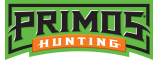 					 							       Contact: Matt RiceSr. Mgr. Media RelationsOutdoor Products(913) 249-1568E-mail: Matt.Rice@vistaoutdoor.comFOR IMMEDIATE RELEASEPrimos Custom Mill Shop – The Perfect Gift for Father’s DayOrder by June 15th for Guaranteed Delivery by Father’s DaysFLORA, Mississippi – June 5, 2020 – Primos Hunting, a pioneer in game calls and hunting accessories, has the perfect Father’s Day gift for the outdoorsman in your life with personalized options through the company’s Custom Mill Shop. With multiple options available including customized authentic box calls, euro plaques and more, Father’s Day shoppers can help create a one-of-a-kind gift sure to impress any dad. The online Custom Mill Shop offers users the ability to design a customized version of some of Primos’ most famous calls including the GameKeeper Box Call, Heart Breaker Box Call and Grunt Call. And while these calls are works of art worthy of display, they also produce a sound that only the finest, select, hand-tuned hardwoods can create. Other popular options available from the Custom Mill Shop include euro plaques and a boot puller. From these hand-crafted products, users can select custom patterns, laser-etched hunting scenes, as well as custom inscriptions and messages.Custom Mill Shop items range from $55 to $150 and each item receives a mark of authenticity from a Primos Master Craftsman prior to completion. All items are shipped in a protective package and are guaranteed to be delivered by Father’s Day if the order is completed by June 15th. To learn more about the Primos Custom Mill Shop, visit https://custommill.primos.com/Custom-Mill-Shop or watch the video at https://www.youtube.com/watch?v=wyo1Tip79GA.About Primos HuntingPrimos Hunting, a Vista Outdoor brand, manufactures calls for elk, deer, turkey, predator and waterfowl as well as blinds, shooting accessories, game cameras, attractants and supplements, clothes and other hunting accessories. Primos also produces the ever-popular video series “The TRUTH” and the television show “Primos’ TRUTH About Hunting.” For news and information, visit www.primos.com or follow us on Instagram at https://www.instagram.com/primos_hunting/ and Facebook at https://www.facebook.com/primoshunting/. Stream the Language on YouTube at www.youtube.com/user/PrimosHuntingVideo.###